Пособие по работе с сайтом для преподавателей:1.Авторизация:-Для начала работы с сайтом вам необходимо авторизироваться, сделать это можно в правом верхнем углу сайта.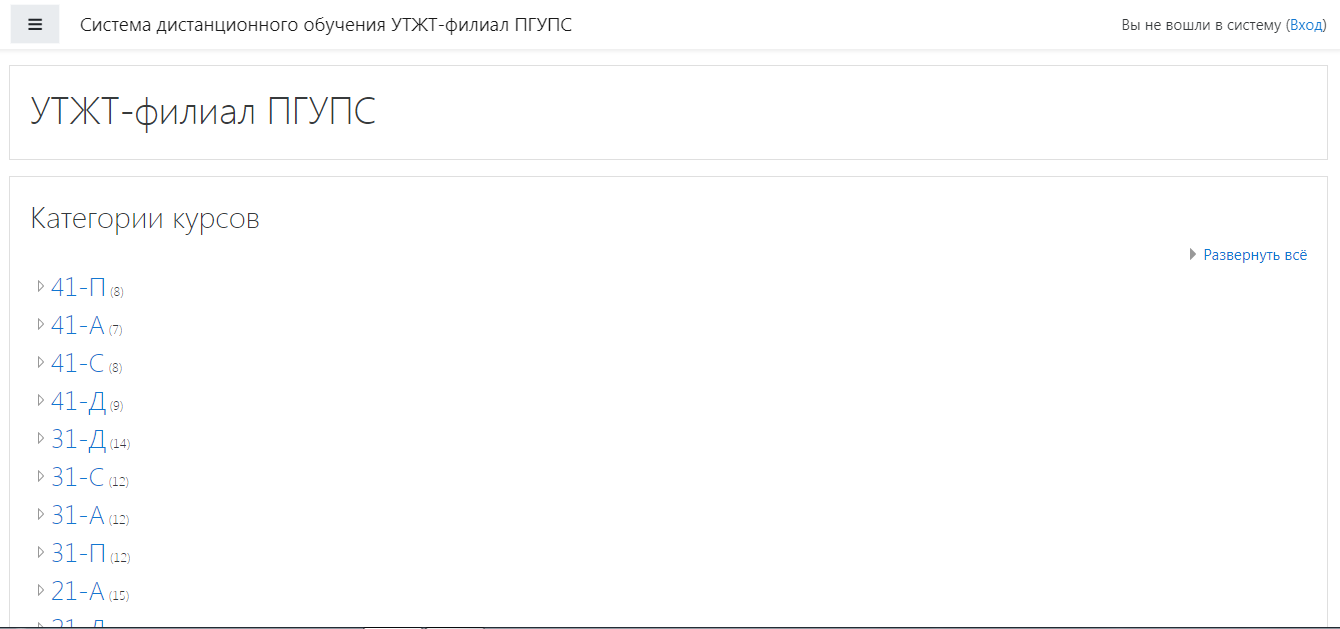 2.После авторизации можно приступить к работе с сайтом. 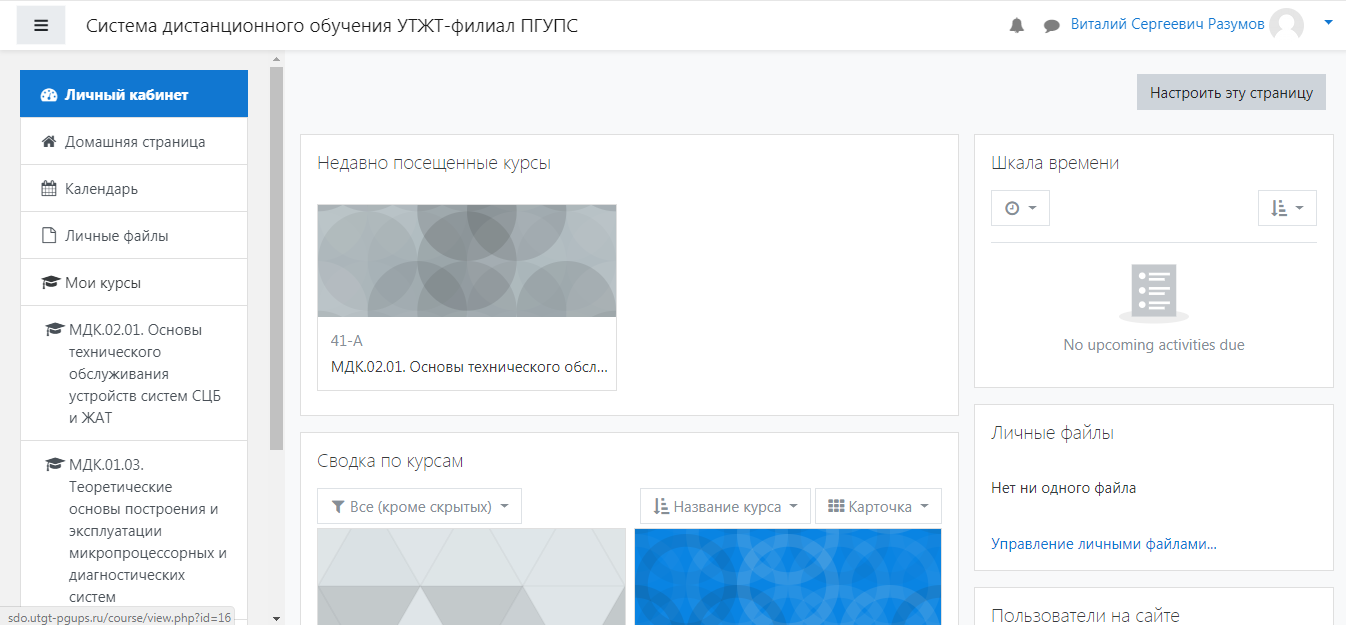 3.Пролистав чуть ниже вы можете увидеть курсы, принадлежащие вам. После чего вы можете выбрать нужный вам курс.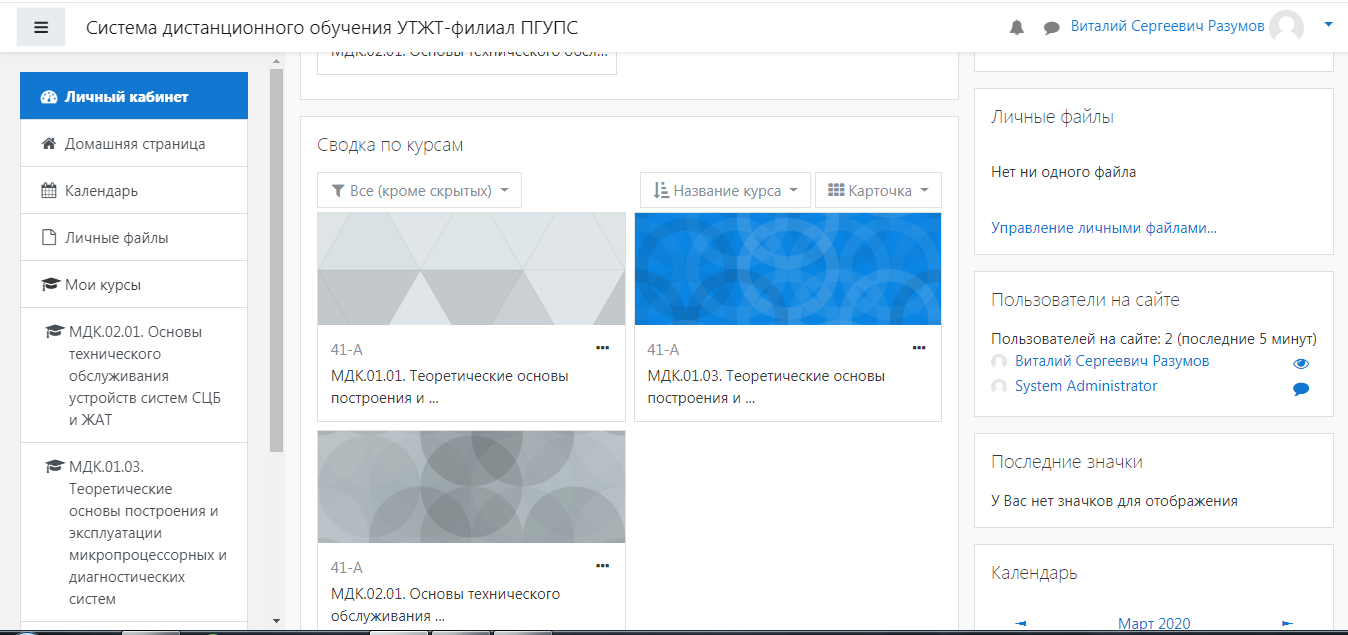 4.После открытия нужного вам курса вы можете добавить в него требуемый материал для студентов, это могут быть лекции, контрольные работы, тесты. Для этого вам нужно выбрать тему и нажать на пункт «Добавить элемент или ресурс». После чего откроется вкладка с выбором нужного вам задания.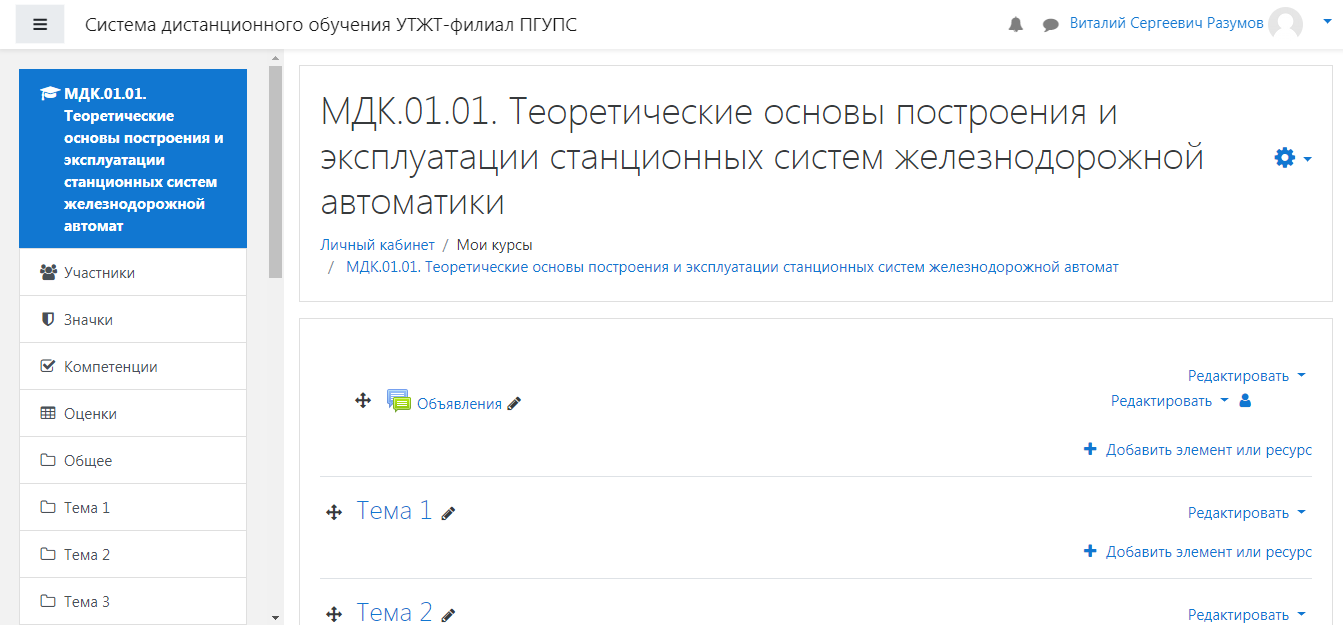 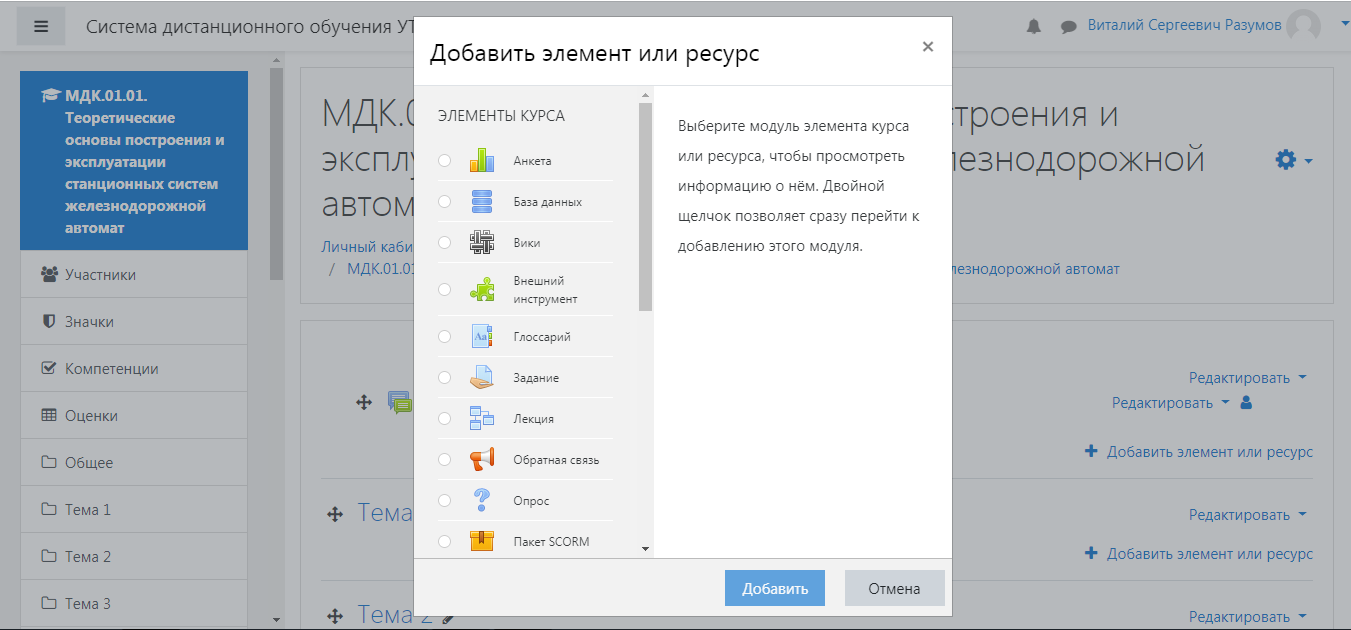 5.Выбрав нужный раздел, для примера возьмем вкладку «задание» вы можете добавить файл и загрузить его для студентов.Учебный элемент «Задание» позволяет преподавателям добавлять коммуникативные задания, собирать студенческие работы, оценивать их и предоставлять отзывы.Студенты могут отправлять любой цифровой контент (файлы), такие как документы Word, электронные таблицы, изображения, аудио- или видеофайлы. Альтернативно или дополнительно преподаватель может потребовать от студента вводить свой ответ непосредственно в текстовом редакторе. «Задание» может быть использоваться и для ответов вне сайта, которые выполняются в автономном режиме (например, при создании предметов искусства) и не требовать представления в цифровом виде.При оценивании задания преподаватель может оставлять отзывы в виде комментариев, загружать файл с исправленным ответом студента или аудио-отзыв. Ответы могут быть оценены баллами, пользовательской шкалой оценивания или «продвинутыми» методами, такими как рубрики. Итоговая оценка заносится в Журнал оценок.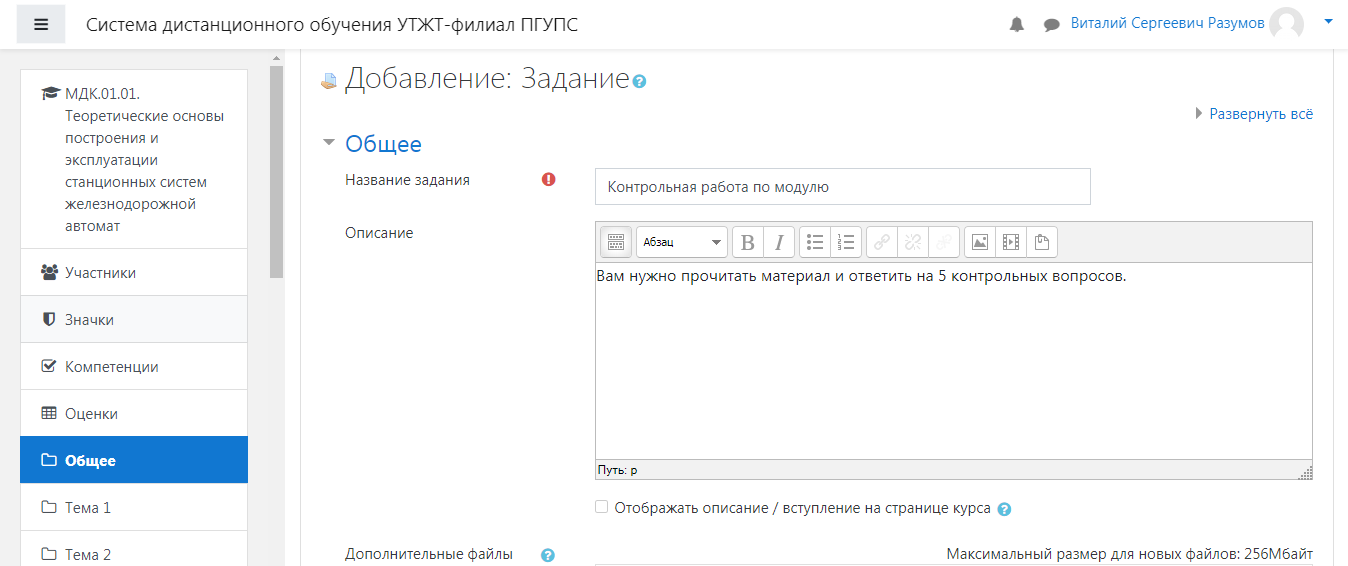 Вы можете добавить название задания, а так же описание к нему, добавить примечания и доп.вопросы и задания. Затем вы можете добавить файл с заданием и установить сроки его сдачи. Так же важно помнить, что размер загружаемого файла не должен превышать 256Мбайт.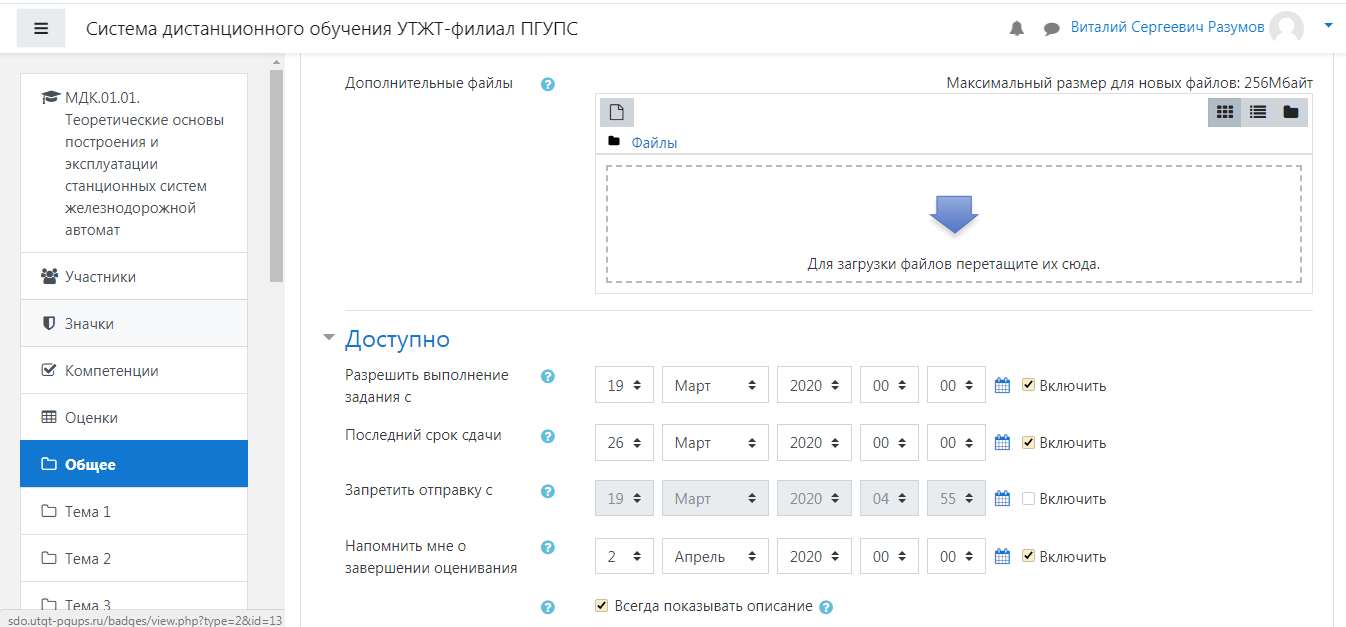 6.После добавления задания вы можете сохранить его и вернуться к разделу курсов, а так же можете сохранить файл и просмотреть его снова. Так же вы можете просмотреть кто из студентов выполнил задание в поставленные сроки и проверить его.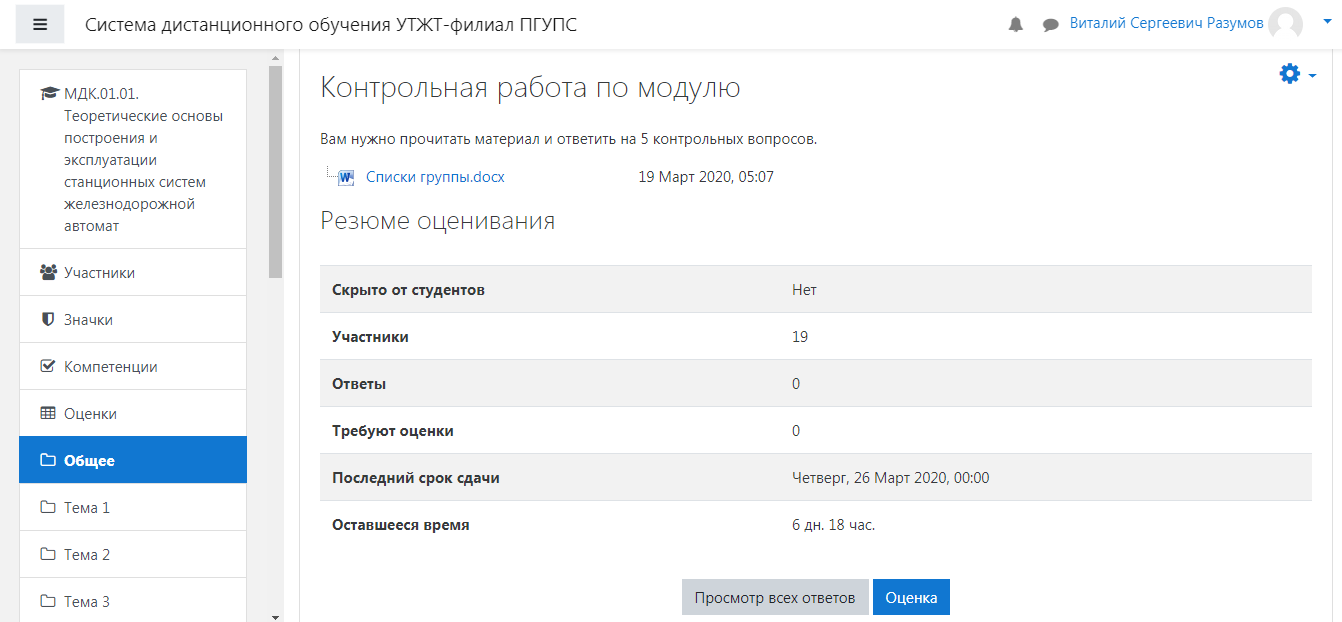 7.После того как студенты выполнили задание и вы получили ответы, вы можете нажать на кнопку «просмотреть ответы» выбрать студента и оценить его работу. Количество выполненных работ вы можете так же смотреть в этой же вкладке.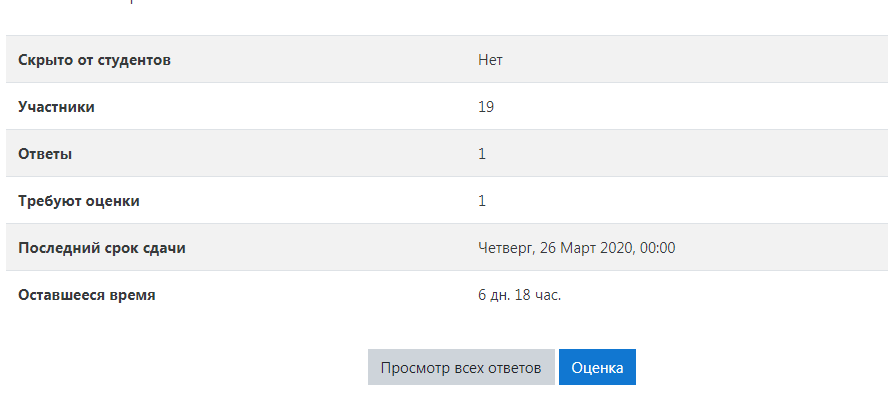 8.После перехода на следующую страницу вы можете увидеть полный список студентов группы, для которой было добавлено задание. А так же увидеть статус выполнения работы.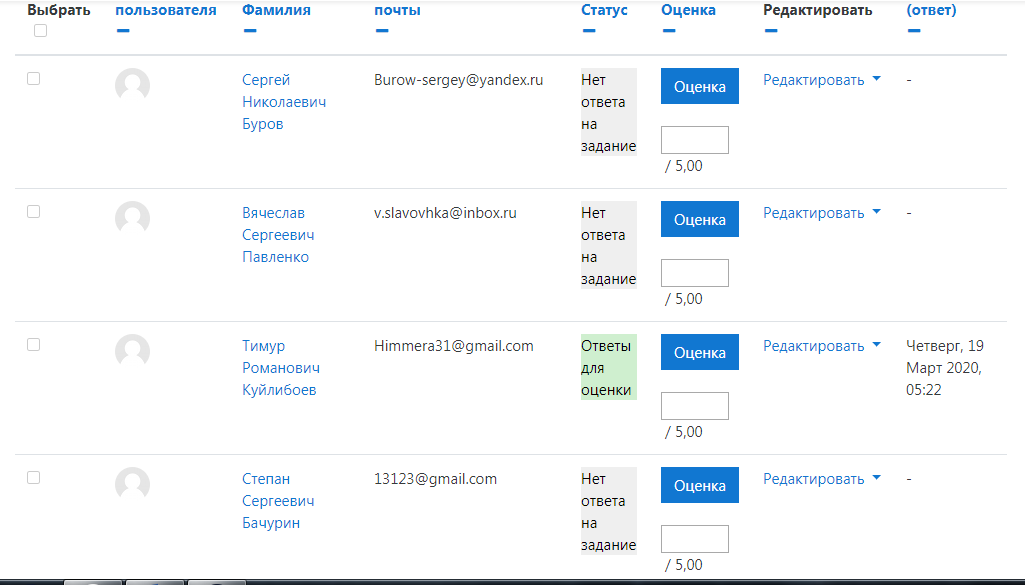 Как можно заметить, получен один ответ от студента, для проверки задания и его последующей оценки вам требуется нажать на кнопку «оценка» и вы перейдете на страницу с работой студента.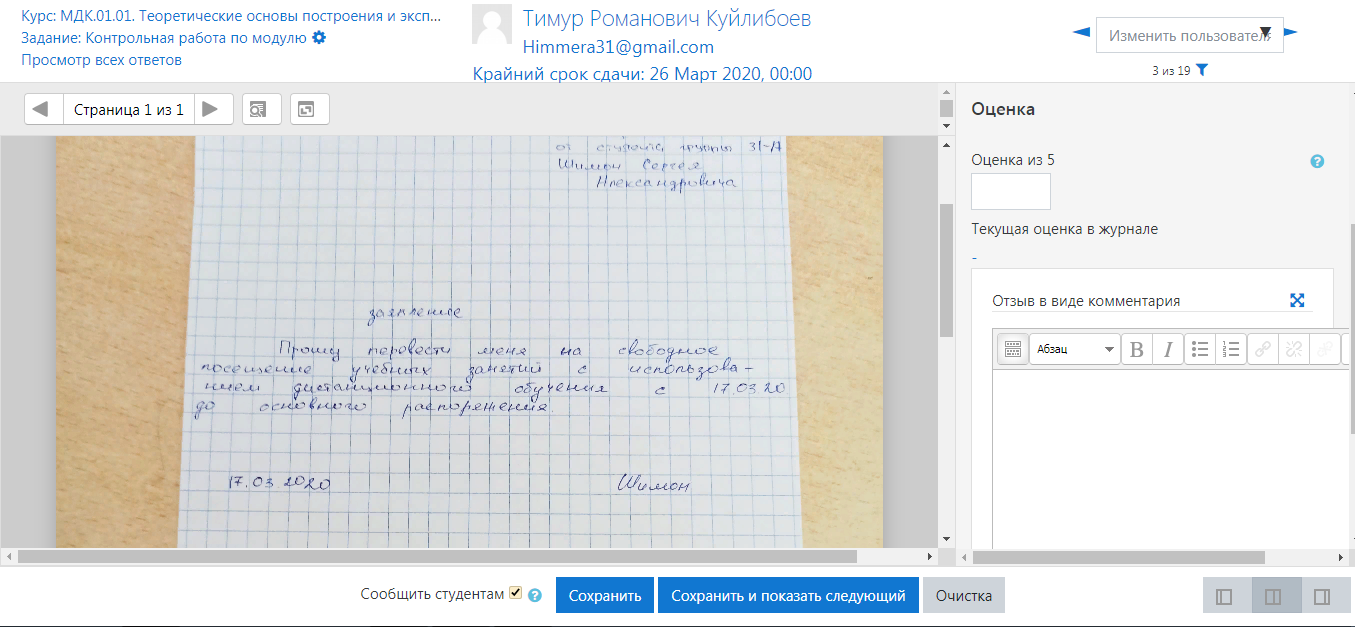 Здесь вы можете просмотреть задание, поставить ему оценку, а так же добавить свой комментарий для студента, в случае если что то выполнено не правильно, а так же оценить работу по 5-ти бальной шкале. После проверки задания вы можете нажать кнопку «сохранить», а так же с помощью клавиш навигации перейти к следующему студенту.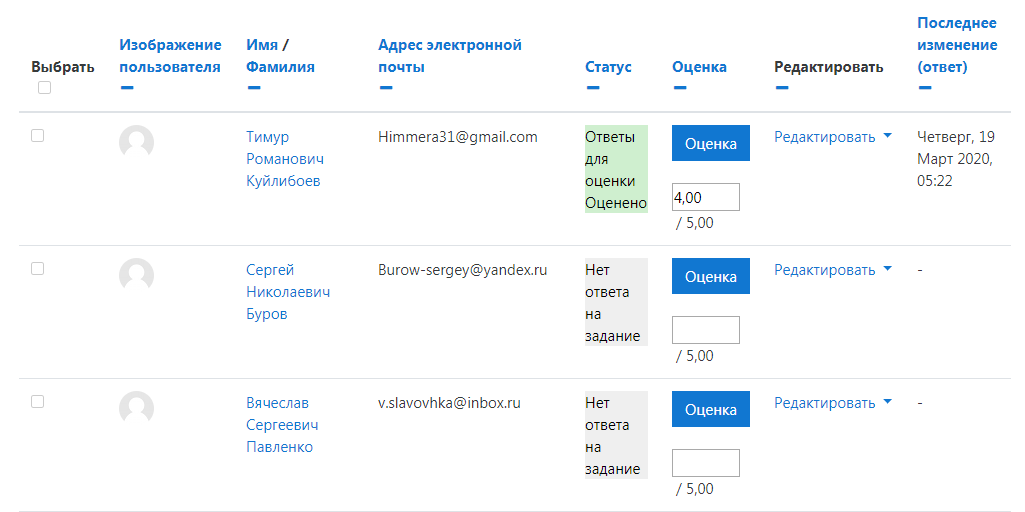 По окончанию проверки вы можете вернуться на предыдущую страницу и увидеть выставленные оценки и статус выполнения заданий и выставленные оценки.